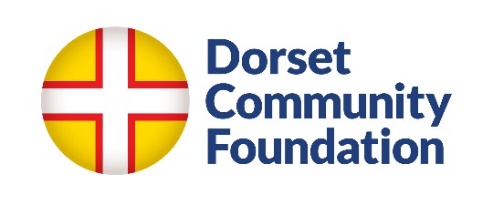 DCF Bursary Application Form 2020/21Important informationAll students should apply for a college bursary first, before applying for a DCF Bursary. The college will complete a financial assessment of household income, which will be shared with us. If you are ineligible for a college bursary please request that the college still completes a financial assessment to share with DCF. Please read the DCF Bursary Criteria and Guidance before completing your application: http://www.dorsetcommunityfoundation.org/funds/dcf-bursary-scheme/ Students should complete the form themselves unless they have difficulties with writing or other needs, in which case a parent/guardian may assist1	Personal detailsFirst Name:   	Last Name:   Address:	Postcode:	Home telephone: Mobile telephone: Email address:  Date of Birth:  Who do you live with? (e.g. parents/guardian, number of siblings, living with partner or college accommodation) 2	College and CourseName of College: Title of Course (please include the level):  Name of Course Tutor:  3	Bursary request Travel Costs: Amount:  Description: Please tell us what method of transport e.g. college provided busIf your course is offered by a closer college, please tell us why you have chosen to travel furtherLaptop requests: Description: Please tell us why you need a laptop in relation to your personal circumstances.If your course requires a laptop with specific spec or software please describe what you need and whyStudy Trips:Amount:  Description: Please tell us where you will be visiting and what you will learnSpecial Equipment/Clothing: Amount:  Click here to enter text. Description: Please specify the item/s, where you intend to purchase them, and how much each item will cost – if possible include a website link Expensive branded items are likely to be disregarded in favour of cheaper alternativesMeals at college:Number of days a week you are required to attend college:Other: Amount: Description: 5	Required InformationIt is helpful for the Panel to understand your personal circumstances and any difficulties you may be experiencing. Please tell us why you need a bursary and how a bursary could make a difference to you, your studies and your family? Tell us why you have chosen this course – Has someone inspired you? What are your career aspirations?5	AgreementsI agree that the Dorset Community Foundation can process and retain the information provided in this application in accordance with the General Data Protection Regulation (GDPR), and can share information relating to my application with relevant Officers at the College where I intend to study and with the DCF panel, who make award decisions and are subject to a confidentiality agreement.I agree that if I am awarded a bursary from Dorset Community Foundation (DCF) the award is subject to the following Terms and Conditions.1. The funds can only be spent as stated in the grant application and for no other purpose.  2. If I receive a direct payment to purchase an item described in my application, I must provide copies of receipt/s on request.3. I must inform DCF of any unspent funds remaining after the end of the course, which must be returned to DCF.4. I must provide feedback to DCF at the end of the Summer Term, about how the bursary has helped. 5. DCF will use the information in my application form and subsequent feedback, to publicise the scheme and communicate with donors, unless I make a request for my information not to be used. 6. DCF is not liable for any contingency involving property or activities towards which funds have contributed. 7. If purchasing a laptop as part of my bursary, DCF will share my name and address with the company from whom the laptop is purchased, who have agreed not to share or use my data for marketing purposes. 8. If I stop attending college or fail to comply with any of the above term or condition DCF retains the right to reclaim the grant either in whole or in part.  YOU MUST print your name and the data below as an electronic signature that you agree to the above.  Student name:   Date:   For students under 18 years of age  Name of Parent/Guardian/Carer:   Date: We may wish to contact you about opportunities or events that might be of interest to you. If you are happy for us to contact you please complete the below, to indicate your consent and preferred contact methods:Email address: Post: Telephone: For details on how we store/share your information see our Privacy Policy: www.dorsetcommunityfoundation.orgYou are free to change your contact preferences at any time by emailing admin@dorsetcf.org or phoning 01202 670815________________________________________________________________________________________Please now save this application as ‘your-name-bursary-application’ and email it to Dorset Community Foundation at grants@dorsetcf.org who will contact your college for the information below.________________________________________________________________________________________To be completed by the College Student Welfare OfficerPlease complete the following section to confirm eligibility and the financial circumstances of the applicant. Net Annual Household Income: Amount awarded by college bursary and what this will cover: Where known, please confirm that the amounts requested are correct and provide any corrections as necessary:  Where study trips have been requested please confirm this is essential to the course and provide any detail you have: Any other information relevant to the application: 